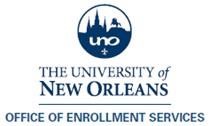 UNO HOMER HITT (OUT OF STATE) SCHOLARSHIP TERMS, RULES AND REGULATIONSIMPORTANT NOTE: All scholarship offers for incoming students are subject to official confirmation of your test scores, GPA, and high school graduation. If you are a continuing or transfer student, your offer is subject to official confirmation of your GPA, enrollment status, and grade level upon evaluation of all transfer course work.   Retention   For your scholarship to be applied each semester of eligibility, you must meet the rules and regulations indicated below. (If you meet all of the rules and regulations, your scholarship will automatically renew and will be posted to your account prior to Centralized Enrollment. Failure to do so will automatically result in a forfeiture and cancellation of your award.)   For scholarship purposes, the academic year consists of the Fall and Spring semesters. The summer is not included.  You must enroll and maintain full time hours every semester as of the 15th class day of the semester. You must maintain an overall cumulative GPA of 3.0 or higher at all times.You must earn a minimum of 24 hours at the end of each academic year. If you are admitted in the Spring semester, you should earn 12 hours or more and maintain a minimum overall cumulative 3.0 GPA. Bypass, Audit courses and Advanced Placement (AP) credits do NOT count toward the earned hour requirement(s).   If you earn an “I” (incomplete), your scholarship cannot be evaluated for retention purposes. You should contact the Financial Aid Office for details. “NG” (no grade) and “XF” (non-attendance) grades will be treated as “F” (failure) grades. They will negatively impact the GPA component and do NOT count toward the earned hour requirement(s).Repeated classes count only once in the earned hours.General Guidelines:  Your award is available for eight (8) semesters or graduation whichever comes first, provided you meet the retention guidelines each semester.   The intent of the scholarship is to assist the student with one degree in one major. Students may choose to change majors.  However, the scholarship will not be extended for additional degrees once a 1st degree is earned.   If you are an out of state student receiving an out of state award and later receive in-state status, the out of state award will be removed accordingly. The student will continue to pay in-state tuition.   Cost of attendance (COA) is defined as “an estimate of the student’s educational expenses for a period of enrollment” pursuant to Title IV. A student’s total award package cannot exceed the total Cost of Attendance (COA). When combined with waivers, fee exemptions, state aid, federal financial grants or loans, or Federal  College Work Study Program and all other aid, university scholarships should not exceed the “cost of attendance.”   UNO HOMER HITT (OUT OF STATE) SCHOLARSHIP TERMS, RULES AND REGULATIONS   The University of New Orleans Homer Hitt Award specifically covers these items (these amounts are per year): In-State Tuition - (TOPS will be applied to tuition, if applicable)Other Mandatory Fees Meal Plan (Lifestyle 15) – The difference for higher priced meal plans will be paid through other aid or out-of-pocket.Housing (Ponchartrain 4-bedroom rate) - The difference for higher housing rates including Privateer Place will be paid through other aid or out-of-pocket.Books - $1000 Additional Fees based on specific enrolled courses - This will be posted after the fee bill is finalized.The Homer Hitt Award does not cover Follett Access fees beyond the initial Book Award amount, Privateer Bucks, UNO Parking Decal, Orientation Fees, Late Fees, Drop/Add Fees, UNO ID Fee, or Parking Tickets or Fines.Other Guidelines Specific to the Homer Hitt Scholarship:  The funds are linked to these specific scholarship components and cannot be applied for any other fee, nor can it be given to the recipient as a refund. If the student has any other awards that specifically covers a portion already covered by the Homer Hitt Scholarship (excluding the Book Award), that award will be applied, and the relative Homer Hitt scholarship will be reduced or cancelled. The Homer Hitt Scholarship does not cover student-accessed fees such as the parking decal, fines, student id, tickets, add/drop charges, orientation fee, etc.If the student is a current Louisiana resident and would be charged in-state tuition, or is a resident of Texas, Mississippi, Alabama, or Florida and would have their non-resident fees waived via the Gulf States Residency Promise, the portion of the Homer Hitt Scholarship that covers the non-resident fees will be voided. If the student receives the TOPS Award, TOPS will specifically cover the tuition cost and will replace the tuition component of the Homer Hitt scholarship. Students cannot receive multiple awards that will fully cover the same component. The TOPS Performance or Honors stipend will still be usable towards any fees. If the student chooses to live off-campus, the housing scholarship will be cancelled and the meal plan assignment will be reduced to the Commuter Meal Plan. If the student chooses to upgrade their dorm assignment, or live in Privateer Place or Lafitte Village, they will be offered the $5710 for on-campus housing costs and full Meal Plan, but will be required to pay the remaining housing fees out-of-pocket or with other financial aid or scholarships. If you have any questions, please contact Adham Hussain, Coordinator of Scholarships, at ahussain@uno.edu.The University of New Orleans reserves the right to modify the policy that governs these awards.Privateer Enrollment Center I 105 Earl K. Long Library I 2000 Lakeshore Drive I New Orleans, La. 70148phone 504.280.6595 I fax 504.280.3973 I uno.eduA Member of the University of Louisiana State System Committed to Equal Opportunity